Landet mellem fjordene spiser sammen!Vi ønsker et bedre fællesskab!Derfor inviterer vi hele den nordlige del af Vordingborg Kommune med til, når vi slår et slag for bedre nabokendskab, som er et af de vigtigste mål i vores lokale og frivilligbaserede udviklingsprojekt Landet mellem fjordene.  I hele uge 45 er fællesskabet i fokus ogtorsdag d. 10. november spiser vi sammen!Mortens aften opfordrer vi derfor dig til at invitere en eller flere af dine naboer eller andre i området, som du længe har villet snakke med, til en uformel og uforpligtende aftensmad, aftenkaffe eller sammenskudsgilde og et par timers snak om løst og fast. Det er kun for at lære hinanden bedre at kende og dermed styrke fællesskabsfølelsen. Hvordan gør du:På næste halvdel af siden er der en invitation til din nabo, som du kan udfylde og smide i hans/hendes postkasse. Vil du invitere flere, så gå ind på www.landetmellemfjordene.dk og print flere invitationer ud, lav dem selv eller overbring invitationen mundtligt. På vores hjemmeside har kokken Poul Gorell i øvrigt lagt en opskrift op på en nem og lækker Mortens Aften-menu til inspiration. God fornøjelse og velbekomme.Kære Da jeg længe gerne har ønsket mig at se dig/jer, vil gerne invitere dig/jer torsdag d. 10. november Kl.:Sted:Jeg regner med, at vi skal: Du skal medbringe:SU:Venlig hilsen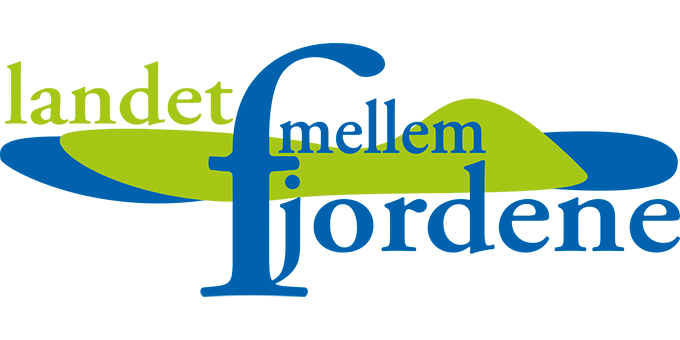 